№ 49 (381) 11.11.2021                                         бесплатно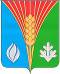 Совет депутатов муниципального образования сельское поселение Гаршинский сельсовет Курманаевского района Оренбургской области(четвертого созыва)РЕШЕНИЕ«11» ноября 2021                                                                                        № 50с.ГаршиноО передаче осуществления части полномочий органам местного самоуправления муниципального образования Курманаевский район Оренбургской области на 2022 годЗаслушав и обсудив финансово-экономическое обоснование главы поселения по вопросу передачи осуществления части полномочий муниципального образования Гаршинский сельсовет Курманаевского района Оренбургской области органам местного самоуправления муниципального образования Курманаевский район Оренбургской области, руководствуясь Бюджетным кодексом Российской Федерации,  ч. 4 ст. 15 Федерального закона от 06.10.2003 № 131-ФЗ «Об общих принципах организации местного самоуправления в Российской Федерации», Уставом муниципального образования Гаршинский сельсовет Курманаевского района Оренбургской области, решением Совета депутатов от 28.09.2015 № 06 «Об утверждении Положения «О порядке заключения Соглашений органами местного самоуправления муниципального образования Гаршинский сельсовет Курманаевского района с органами местного самоуправления муниципального образования Курманаевский район о передаче осуществления части полномочий по решению вопросов местного значения»», Совет депутатов РЕШИЛ:Передать Муниципальному учреждению Администрация муниципального образования Курманаевский район Оренбургской области к осуществлению часть полномочий по следующим вопросам местного значения:п. 1 ч. 1 ст. 14 Федерального закона от 06.10.2003 № 131-ФЗ «Об общих принципах организации местного самоуправления в Российской Федерации» по составлению проекта бюджета, исполнению бюджета поселения, составлению отчета об исполнении бюджета поселения, в части ведения бюджетного учета, составления бюджетной отчетности, составления и представления отчетности в налоговые органы, внебюджетные фонды, органы статистики, обеспечения подготовки документов, материалов, расчетов, необходимых для осуществления планирования (исполнения) расходов местного бюджета;п. 20 ч. 1 ст. 14 Федерального закона от 06.10.2003 № 131-ФЗ «Об общих принципах организации местного самоуправления в Российской Федерации» в части «выдача разрешений на строительство (за исключением случаев, предусмотренных Градостроительным кодексом Российской Федерации, иными федеральными законами), разрешений на ввод объектов в эксплуатацию при осуществлении строительства, реконструкции объектов капитального строительства, расположенных на территории поселения, направление уведомления о соответствии указанных в уведомлении о планируемых строительстве или реконструкции объекта индивидуального жилищного строительства или садового дома (далее - уведомление о планируемом строительстве) параметров объекта индивидуального жилищного строительства или садового дома установленным параметрам и допустимости размещения объекта индивидуального жилищного строительства или садового дома на земельном участке, уведомления о несоответствии указанных в уведомлении о планируемом строительстве параметров объекта индивидуального жилищного строительства или садового дома установленным параметрам и (или) недопустимости размещения объекта индивидуального жилищного строительства или садового дома на земельном участке, уведомления о соответствии или несоответствии построенных или реконструированных объекта индивидуального жилищного строительства или садового дома требованиям законодательства о градостроительной деятельности при строительстве или реконструкции объектов индивидуального жилищного строительства или садовых домов на земельных участках, расположенных на территории поселения»;п. 20 ч. 1 ст. 14 Федерального закона от 06.10.2003 № 131-ФЗ «Об общих принципах организации местного самоуправления в Российской Федерации» в части «осуществление муниципального земельного контроля в границах поселения»;п. 28 ч. 1 ст. 14 Федерального закона от 06.10.2003 № 131-ФЗ «Об общих принципах организации местного самоуправления в Российской Федерации» в части «создание условий для развития малого и среднего предпринимательства».Передать полномочие за счет межбюджетных трансфертов, предоставляемых из бюджета муниципального образования Гаршинский сельсовет Курманаевского района Оренбургской области в бюджет муниципального образования Курманаевский район Оренбургской области в соответствии с ч. 4 ст. 15 Федерального закона от 06.10.2003 № 131-ФЗ «Об общих принципах организации местного самоуправления в Российской Федерации».Администрации муниципального образования Гаршинский сельсовет Курманаевского района Оренбургской области заключить соглашение с Муниципальным учреждением Администрация муниципального образования Курманаевский район Оренбургской области о передаче ей части полномочий согласно пункта 1 данного решения.4. Контроль за исполнением решения возложить на постоянную комиссию по бюджетной, налоговой и финансовой политике, собственности и экономическим вопросам (председатель Шайдулина А.Т.).5. Решение вступает в силу после его официального опубликования в газете «Сельский Вестник», но не ранее 01 января 2022 годаГлава муниципального образования                                         Н.П.ИгнатьеваПредседатель Совета депутатов                                                Л.Н.ВолобуеваРазослано: в дело, прокурору, администрации района, финансовому отделу. Совет депутатов муниципального образования сельское поселение Гаршинский сельсовет Курманаевского района Оренбургской области(четвертого созыва)РЕШЕНИЕ«11» ноября 2021                                                                                         № 51с. ГаршиноО передаче полномочий по осуществлению внутреннего муниципального финансового контроля Финансовому отделу администрации Курманаевского района Оренбургской области на 2022 годРуководствуясь частью 4 статьи 15 Федерального закона от 06.10.2003 № 131-ФЗ «Об общих принципах организации местного самоуправления в Российской Федерации», статьей 269.2 Бюджетного кодекса Российской Федерации, Уставом муниципального образования Гаршинский сельсовет, в целях эффективного осуществления полномочий по осуществлению внутреннего муниципального финансового контроля, Совет депутатов решил:Передать Финансовому отделу администрации Курманаевского района Оренбургской области к осуществлению полномочия по осуществлению внутреннего муниципального финансового контроля в сфере бюджетных правоотношений в части:- контроль за соблюдением положений правовых актов, регулирующих бюджетные правоотношения, в том числе устанавливающих требования к бухгалтерскому учету и составлению и представлению бухгалтерской (финансовой) отчетности муниципальных учреждений;- контроль за соблюдением положений правовых актов, обусловливающих публичные нормативные обязательства и обязательства по иным выплатам физическим лицам из бюджета муниципального образования Гаршинский сельсовет, а также за соблюдением условий договоров (соглашений) о предоставлении средств из соответствующего бюджета, муниципальных контрактов;- контроль за соблюдением условий договоров (соглашений), заключенных в целях исполнения договоров (соглашений) о предоставлении средств из бюджета муниципального образования Гаршинский сельсовет, а также в случаях, предусмотренных Бюджетным кодексом Российской Федерации, условий договоров (соглашений), заключенных в целях исполнения муниципальных контрактов;- контроль за достоверностью отчетов о результатах предоставления и (или) использования бюджетных средств (средств, предоставленных из бюджета), в том числе отчетов о реализации муниципальных программ, отчетов об исполнении муниципальных заданий, отчетов о достижении значений показателей результативности предоставления средств из бюджета муниципального образования Гаршинский сельсовет;- контроль в сфере закупок, предусмотренный законодательством Российской Федерации о контрактной системе в сфере закупок товаров, работ, услуг для обеспечения государственных и муниципальных нужд.2. Передать полномочие за счет межбюджетных трансфертов, предоставляемых из бюджета муниципального образования Гаршинский сельсовет в бюджет муниципального образования Курманаевский район в соответствии с частью 4 статьи 15 Федерального закона от 06.10.2003 № 131-ФЗ «Об общих принципах организации местного самоуправления в Российской Федерации».3. Администрации муниципального образования Гаршинский сельсовет заключить соглашение с Финансовым отделом администрации Курманаевского района Оренбургской области о передаче полномочий, согласно пункта 1 данного решения.4. Контроль за исполнением решения возложить на постоянную комиссию по бюджетной, налоговой и финансовой политике, собственности и экономическим вопросам (председатель Шайдулина А.Т.).5. Решение вступает в силу после опубликования в газете «Сельский Вестник», но не ранее 01.01.2022 года.Глава муниципального образования                                         Н.П.ИгнатьеваПредседатель Совета депутатов                                            Л.Н.ВолобуеваРазослано: в дело, прокурору, администрации района Совет депутатов муниципального образования сельское поселение Гаршинский сельсовет Курманаевского района Оренбургской области(четвертого созыва)РЕШЕНИЕ«11» ноября 2021                                                                                         № 52с. ГаршиноО прогнозе социально-экономическогоразвития администрации сельсовета на 2022 годи плановый период 2023-2024 годовЗаслушав и обсудив доклад главы администрации Гаршинского сельсовета Н.П.Игнатьеву о прогнозе социально-экономического развития Гаршинского сельсовета на 2022 год и плановый период 2023-2024 годов Совет депутатов РЕШИЛ:1. Утвердить прогноз социально-экономического развития муниципального образования Гаршинский сельсовет на 2022 год и плановый период 2023-2024 годов согласно приложению.2. Направить данное решение для подписания и обнародования главе муниципального образования Гаршинский сельсовет.3. Контроль за исполнением настоящего решения возложить на постоянную комиссию по бюджетным, налоговым, финансовым, экономическим и аграрным вопросам.4. Решение вступает в силу с 1 января 2022 года после его официального опубликования в газете «Сельский вестник».Глава муниципального образования                                            Н.П.ИгнатьеваПредседатель Совета депутатов                                                   Л.Н.ВолобуеваРазослано: в дело, районной администрации, прокуроруПОЯСНИТЕЛЬНАЯ ЗАПИСКАСОЦИАЛЬНО – ЭКОНОМИЧЕСКОГО РАЗВИТИЯ НА 2021 годМуниципальное образование сельское поселение Гаршинский сельсовет Курманаевского районаСело Гаршино расположено в южной части Курманаевского района в . От районного центра с. Курманаевка и в  от областного центра г. Оренбурга. Было образовано в конце 17-го века. Граничит на юге с с. Советское Первомайского р-н, на западе с А-Грачёвка, на востоке с. Ефимовка, на севере с Андреевка Курманаевского р-на. Территория села протянулась с севера на юг на , с запада на восток на ., село Гаршино (население 370 чел) расположено в  от областного центра г. Оренбурга, связь с которым осуществляется по Южно-Уральской железной дороге и автодороге республиканского значения.Село Гаршино расположено в степной почвенно-климатической зоне, особенностью которой является резко-континентальный климат.На территории села Гаршино действует 1 муниципальное образование поселения, с 1 населенным пунктом с населением 370ссссссс человек.Медицинское обслуживание населения села Гаршино осуществляется Курманаевской ЦРБ, Андреевской амбулаторией, 1 фельдшерско-акушерским пунктом.В селе Гаршино имеется 1 филиал «Гаршинская ООШ», 1 филиал «Гаршинский детсад». Обучается в системе дошкольного, школьного, образования 68 человек.Производством сельскохозяйственной продукции на территории муниципального образования Гаршинский сельсовет занимаются 1 СПК (колхоз) «Нива», 3 крестьянско-фермерских хозяйства.Основное направление по специализации хозяйства: зерново-мясное.В животноводстве ведущей отраслью является мясное скотоводство. Поголовье крупного рогатого скота по КФХ, в селе Гаршино на 01.11.2021 года составляет: 288 голов КРС, в том числе коров 129 голов. Поголовье стада у населения составляет: КРС - 125 голов, в т.ч. коров – 70 голов, свиней –169 голов, овец и коз – 160 голов, птицы – 1257 головы.Общая площадь земель поселения составляет  .Из земель населенных пунктов в части собственности  находится  - это личные подсобные хозяйства граждан.Общая площадь земель с/х переданных в аренду составляет .           Общая площадь посевная площадь МО Гаршинский сельсовет под урожай 2021 года составила 6306 га из них:-всего зерновые 1855 га, из них  озимые 746 гаИнженерно-техническоеобеспечение территории сельсовета.Территория села Гаршино пересекается автомобильными и воздушными линиями.Дорожная сеть села Гаршино представлена автодорогами местного и внутрихозяйственного значения. Обслуживанием дорог занимается дорожно-ремонтно-строительное управление. Для обслуживания автотранспорта вдоль дороги Бугульма-Уральск имеются автозаправочные станции в с. Курманаевка и в с. Андреевка.Теплоснабжение.В селе Гаршино имеются топочные для отопления социальных сфер. Газоснабжение.Территория МО пересечена магистральными и отводными трубопроводами.          Газифицировано село Гаршино в 1996 году.Промышленное производство.По производству и распределению электроэнергии, газа и воды объем отгруженных товаров, в 2022 году ожидается в размере 0,55-0,6 млн. руб. по 1 и 2 варианту. Агропромышленный комплекс.       В 2021 году во всех категориях хозяйств в с. Гаршино посеяно 6306 га с/х культур.       В 2021 году, посеяно 1410 га подсолнечника при урожайности 1,420 тыс. тонн; производство  картофеля – 0,003 тыс. тонн; овощей – 0,007 тыс. тонн; скота и птицы будет произведено 0,159 тыс.тонн; производство молока ожидается в количестве 0,213 тыс.тонн.; яиц 0,00019                                                                                                                                                                                                                                                                                                                                                                                                                                                                                                                                                                                                                                                                                                                                                                                                                                          млн. шт.       Валовое производство продукции сельского хозяйства во всех категориях хозяйств в 2021 году составит 50,5 млн. руб.         Мероприятия, реализуемые администрацией Гаршинского сельсовета, будут способствовать наращиванию объемов производства сельскохозяйственной продукции в 2022-2024 годах.       Сельхозпредприятиям оказывается помощь по обеспечению ГСМ, удобрениями, семенами. Крестьянским (фермерским) хозяйствам и сельхозпредприятиям района дается муниципальная гарантия для приобретения техники через лизинговые компании.       В целях реализации национального проекта «Развитие АПК» предусматривается: в животноводстве -недопущение снижения поголовья скота и сохранение его на уровне 2020 года (с целью увеличения поголовья скота планируется закуп скота у населения);       Выполнение этих мероприятий, а также учитывая влияние благоприятных тенденций развития сельского хозяйства, в 2022 году объем валовой продукции составит по I варианту – 155 0млн. руб. по II варианту – 182,3 млн. руб. Объем продукции животноводства прогнозируется по I варианту- 26,7  млн. руб. по II  варианту- 25,4 млн. руб.        В 2023 году планируется получение зерновых по I варианту 3,541 тыс. тонн по II варианту 4,467 тыс. тонн. К 2024 году объем валовой продукции достигнет по 1 варианту 180,8 млн. руб., по 2 варианту 226,8 млн. руб.	В 2024 году производство зерновых составит 3,738 тыс. тонн; подсолнечника 1,744тыс. тонн; картофеля 0,003 тыс. тонн; овощей 0,007 тыс.тонн; производство скота и птицы составит 0,162 тыс. тонн; молока – 0,217; яйца 0,000202 млн. штук.Малое предпринимательство.       На территории Гаршинского сельсовета на 2021 год зарегистрировано: малых предприятий 1 СПК (колхоз) «Нива», КФХ – 3, предпринимателей -3.Инвестиции. По отчёту за 2019 год общий объём инвестиций составил 18,82 млн. рублей. Объём инвестиций по первому варианту прогноза на 2021 год предусмотрен в сумме  16,89  млн. руб. По второму варианту прогноза на 2021 год  планируется освоить капитальных вложений за счёт всех источников в объеме 17,57 млн. рублей. Финансы.       Доходная часть консолидированного бюджета муниципального образования Гаршинский сельсовет формируется за счет поступления налоговых и неналоговых платежей, а так же безвозмездных перечислений из бюджетов других уровней.       В целом на 01.11.2021 год в бюджет поселения поступило доходов 5,188 млн. рублей, из них 0,617 млн. рублей безвозмездные поступления; 4,571 млн. рублей собственных доходов (налоги).  Общее исполнение по доходам к годовому назначению составило 219,09 % (назначено 2,368 млн. рублей).        Налог на доходы физических лиц на 01.11.2021 года поступило 0,256 млн. рублей (назначено на год 0,364  млн. рублей), составило 70,33 %.       Единый сельскохозяйственный налог за 10 месяцев 2021 года поступило 0,432 млн. рублей (назначено 0,284 млн. рублей), составило 152,11 %.       Земельный налог за 10 месяцев 2021 года поступило 0,186 млн рублей (назначено-0,296 млн. рублей), составило 62,84 %.       Поступление НДФЛ в 2022 г.  планируется в сумме 0,319 млн. рублей, в 2023 году- 0,333 млн. руб., в 2024 году 0,346 млн. рублей. Увеличение поступлений налога ожидается в связи с индексацией заработной платы, в том числе работникам бюджетной сферы.      На 01.11.2021 год произведено расходов 2,142 млн. рублей или 78,29 % к годовым бюджетным назначениям 2,736 млн. рублей       Общегосударственные расходы составили  1,554 млн. рублей, что составляет 77,01 % от годовых бюджетных назначений в размере 2,018 млн. рублей.       Основную долю в расходах бюджета поселения занимают расходы по разделам:-национальная безопасность и правоохранительная деятельность – 76,15 % (назначено-0,218 млн. рублей, исполнено-0,166 млн. рублей); -национальная экономика 85,92 % ( назначено 0,277 млн. рублей, исполнено-0,238 млн.рублей .);-жилищно-коммунальное хозяйство-91,94 % (назначено-0,062 млн. рублей, исполнено-0,057 млн. рублей); -социальная политика-83,33 % (назначено-0,060 млн. рублей, исполнено-0,050 млн. рублей).       В 2022 году расходы  планируется в сумме 2,347 млн. рублей.       В 2023 году расходы планируются в сумме 3,340 млн. рублей.       В 2024 году расходы планируются в сумме 2,064 млн. рублей.За 10 месяцев 2021 года бюджет поселения исполнен с профицитом в размере 3046300 рублей 95 копеек.Труд и занятость.Трудовые ресурсы в с. Гаршино в 2019 году составили 235 человека, численность занятых в экономике - 186 человека. Численность занятых в домашнем хозяйстве (включая личное подсобное хозяйство) составила 54 человек, в крестьянских (фермерских) хозяйствах (включая наемных работников) - 12 человек.В 2020 году численность занятых в экономике 190 человек и в 2021 году численность занятых в экономике 186 человек.В связи с тем, что увеличивается количество работающих в сельскохозяйственном  предприятии СПК (колхоз) «Нива», уменьшается число лиц в трудоспособном возрасте, не занятых трудовой деятельностью и учебой, которые  в 2020 году составляли 10 человек, в 2021 году ожидается 12 человек.Потребительский рынок.Торговая сеть села Гаршино представлена магазинами индивидуальных предпринимателей Барбашин В.Н., Ахметова С.С., Кутепова Т.И., по продаже продовольственных и смешанных товаров. Товар завозится в основном из г. Бузулука.Развитие социальной сферы.   В с. Гаршино строительство жилья ведется в основном за счет средств индивидуальных застройщиков.На территории села Гаршино действует 1 муниципальное образование поселения, с 1 населенным пунктом с населением 370 человека.Рабочий аппарат администрации состоит из 6 человек, глава администрации, 1 специалист 2 категории, 1 уборщица служебного помещения, 1 водитель, 1 специалист по закупкам, 1 специалист по воинскому учёту.Медицинское обслуживание населения села Гаршино осуществляется 1 ФАП. Обслуживает население 1 фельдшер.В с. Гаршино имеется 1 филиал «Гаршинская ООШ», в котором 13 учителей, 2 тех. персонала, 1 повар. Учащихся 46 человек. Школа работает в 1 смену. Учащиеся обеспечены 2 разовым горячим питанием. На базе школы находится площадка для занятия физкультурой и спортом. В летний период функционирует лагерь дневного пребывания «Солнышко». Имеется пришкольный участок на котором дети выращивают овощи для питания. После окончания школы выпускники продолжают свое обучение в Андреевской средней школе, в Курманаевской средней школе, средние специальные заведения г. Бузулука, г. Оренбурга, г. Самара, п. Первомайский. 1 филиал «Гаршинский детсад» рассчитан на 25 человек, посещают - 16 человек, которые обучаются в системе дошкольного образования. В д/с функционирует 1 группа – смешанная. Здесь созданы все условия для самодеятельного, активного и целенаправленного действия во всех видах деятельности: игровой, двигательной и изобразительной. Дети обеспечены 4-х разовым питанием, меню витаминизировано. Продуктами обеспечиваются центр. завозом с. Курманаевка. На базе «Гаршинского детсада» проводится спортивно оздоровительная программа.	На территории села Гаршино имеется почтовое отделение, работает 2 соц. работника.В центре село Гаршино установлены 2 памятника односельчанам, павшим в годы гражданской войны и ВОВ. Село Гаршино является производителем сельскохозяйственной продукции (зерно, мясо). Производством сельскохозяйственной продукции на территории села Гаршино занимаются 1 СПК (колхоз) «Нива», 3 крестьянско-фермерских хозяйства.       Численность пенсионеров,  состоящих на учете в Пенсионном фонде в 2020 году составила - 87 человека, в 2021 году ожидается 88 человек, в 2022 году прогнозируется 90 человек. Глава администрации                                                                        Н.П. ИгнатьеваСЕЛЬСКИЙ ВЕСТНИКмуниципального образования Гаршинский сельсовет Курманаевского района Оренбургской областиОсновные показатели, представляемые для разработки прогноза социально-экономического развития  Основные показатели, представляемые для разработки прогноза социально-экономического развития  Основные показатели, представляемые для разработки прогноза социально-экономического развития  Основные показатели, представляемые для разработки прогноза социально-экономического развития  Основные показатели, представляемые для разработки прогноза социально-экономического развития  Основные показатели, представляемые для разработки прогноза социально-экономического развития  Основные показатели, представляемые для разработки прогноза социально-экономического развития  Основные показатели, представляемые для разработки прогноза социально-экономического развития  Основные показатели, представляемые для разработки прогноза социально-экономического развития  Основные показатели, представляемые для разработки прогноза социально-экономического развития  Основные показатели, представляемые для разработки прогноза социально-экономического развития  Основные показатели, представляемые для разработки прогноза социально-экономического развития  Основные показатели, представляемые для разработки прогноза социально-экономического развития  Основные показатели, представляемые для разработки прогноза социально-экономического развития  на период 2022-2024 гг.на период 2022-2024 гг.на период 2022-2024 гг.на период 2022-2024 гг.на период 2022-2024 гг.на период 2022-2024 гг.на период 2022-2024 гг.на период 2022-2024 гг.на период 2022-2024 гг.на период 2022-2024 гг.на период 2022-2024 гг.на период 2022-2024 гг.на период 2022-2024 гг.на период 2022-2024 гг.Администрация муниципального образования Гаршинский сельсовет Курманаевского районаАдминистрация муниципального образования Гаршинский сельсовет Курманаевского районаАдминистрация муниципального образования Гаршинский сельсовет Курманаевского районаАдминистрация муниципального образования Гаршинский сельсовет Курманаевского районаАдминистрация муниципального образования Гаршинский сельсовет Курманаевского районаАдминистрация муниципального образования Гаршинский сельсовет Курманаевского районаАдминистрация муниципального образования Гаршинский сельсовет Курманаевского районаАдминистрация муниципального образования Гаршинский сельсовет Курманаевского районаАдминистрация муниципального образования Гаршинский сельсовет Курманаевского районаАдминистрация муниципального образования Гаршинский сельсовет Курманаевского районаАдминистрация муниципального образования Гаршинский сельсовет Курманаевского районаАдминистрация муниципального образования Гаршинский сельсовет Курманаевского районаАдминистрация муниципального образования Гаршинский сельсовет Курманаевского районаАдминистрация муниципального образования Гаршинский сельсовет Курманаевского районаПоказателиЕдиница измеренияотчетотчетотчетоценка показателяпрогнозпрогнозпрогнозпрогнозпрогнозпрогнозпрогнозпрогнозПоказателиЕдиница измерения201920192020202120222022202220222023202320242024ПоказателиЕдиница измерения2019201920202021КонсервативныйКонсервативныйбазовыйбазовыйконсервативныйбазовыйконсервативныйбазовыйПоказателиЕдиница измерения20192019202020211 вариант1 вариант2 вариант2 вариант1 вариант2 вариант1 вариант2 вариант1. НаселениеЧисленность населения (в среднегодовом исчислении)тыс.чел.0,2990,2990,3000,3060,2990,2990,3070,3070,2980,3080,2970,310Численность населения (на 1 января года)тыс.чел.0,3890,3890,3890,3700,4210,4210,4270,4270,4200,4180,4130,41Численность населения трудоспособного возраста (на 1 января года)тыс.чел.0,2530,2530,2520,2080,2060,2060,2050,2050,2040,2030,2020,201Численность населения старше трудоспособного возраста (на 1 января года)тыс.чел.0,0540,0540,0570,0610,0600,0600,0610,0610,0620,0630,0640,065Ожидаемая продолжительность жизни при рождениичисло летОбщий коэффициент рождаемостичисло родившихся живыми  на 1000 человек населения9,89,810,2014,0011,0011,008,308,308,308,308,3011,10Суммарный коэффициент рождаемостичисло детей на 1 женщинуОбщий коэффициент смертностичисло умерших на 1000 человек населения15,4015,4015,1016,808,308,305,505,502,705,505,505,50Коэффициент естественного прироста населенияна 1000 человек населения-5,60-5,60-4,905,61-2,80-2,802,72,75,502,702,705,50Миграционный прирост (убыль)тыс.чел.-0,002-0,002-0,0020,0030,0020,0020,0020,0020,0050,0050,0080,0052. Промышленное производствоОбъем отгруженных товаров собственного производства, выполненных работ и услуг собственными силами млн. рубИндекс промышленного производства % к предыдущему году в сопоставимых ценах60,160,1101,6099,5099,4099,409,609,60101,30101,70101,40Индексы производства по видам экономической деятельности:Добыча полезных ископаемых (раздел B)% к предыдущему году
в сопоставимых ценахДобыча угля (05)% к предыдущему году
в сопоставимых ценахДобыча сырой нефти и природного газа (06)% к предыдущему году
в сопоставимых ценахДобыча металлических руд (07)% к предыдущему году
в сопоставимых ценахДобыча прочих полезных ископаемых (08)% к предыдущему году
в сопоставимых ценахПредоставление услуг в области добычи полезных ископаемых (09)% к предыдущему году
в сопоставимых ценахОбрабатывающие производства (раздел C)% к предыдущему году
в сопоставимых ценах100,8100,8103,10102,50103,00103,00102,50102,50103,10102,50103,30102.50Производство пищевых продуктов (10)% к предыдущему году
в сопоставимых ценахПроизводство напитков (11)% к предыдущему году
в сопоставимых ценахПроизводство табачных изделий (12)% к предыдущему году
в сопоставимых ценахПроизводство текстильных изделий (13)% к предыдущему году
в сопоставимых ценахПроизводство одежды (14)% к предыдущему году
в сопоставимых ценахПроизводство кожи и изделий из кожи (15)% к предыдущему году
в сопоставимых ценахОбработка древесины и производство изделий из дерева и пробки, кроме мебели, производство изделий из соломки и материалов для плетения (16)% к предыдущему году
в сопоставимых ценахПроизводство бумаги и бумажных изделий (17)% к предыдущему году
в сопоставимых ценахДеятельность полиграфическая и копирование носителей информации (18)% к предыдущему году
в сопоставимых ценахПроизводство кокса и нефтепродуктов (19)% к предыдущему году
в сопоставимых ценахПроизводство химических веществ и химических продуктов (20)% к предыдущему году
в сопоставимых ценахПроизводство лекарственных средств и материалов, применяемых в медицинских целях (21)% к предыдущему году
в сопоставимых ценахПроизводство резиновых и пластмассовых изделий (22)% к предыдущему году
в сопоставимых ценахПроизводство прочей неметаллической минеральной продукции (23)% к предыдущему году
в сопоставимых ценахПроизводство металлургическое (24)% к предыдущему году
в сопоставимых ценахПроизводство готовых металлических изделий, кроме машин и оборудования (25)% к предыдущему году
в сопоставимых ценахПроизводство компьютеров, электронных и оптических изделий (26)% к предыдущему году
в сопоставимых ценахПроизводство электрического оборудования (27)% к предыдущему году
в сопоставимых ценахПроизводство машин и оборудования, не включенных в другие группировки (28)% к предыдущему году
в сопоставимых ценахПроизводство автотранспортных средств, прицепов и
полуприцепов (29)% к предыдущему году
в сопоставимых ценахПроизводство прочих транспортных средств и оборудования (30)% к предыдущему году
в сопоставимых ценахПроизводство мебели (31)% к предыдущему году
в сопоставимых ценахПроизводство прочих готовых изделий (32)% к предыдущему году
в сопоставимых ценахРемонт и монтаж машин и оборудования (33)% к предыдущему году
в сопоставимых ценахОбеспечение электрической энергией, газом и паром;
кондиционирование воздуха (раздел D)% к предыдущему году
в сопоставимых ценах60,560,5Водоснабжение; водоотведение, организация сбора и утилизации отходов, деятельность по ликвидации загрязнений (раздел E)% к предыдущему году
в сопоставимых ценах101,7101,798,80107,30100,50100,50100,70100,70100,90101,30101,40101,50Потребление электроэнергиимлн.кВт.ч.Средние тарифы на электроэнергию, отпущенную различным категориям потребителейруб./тыс.кВт.чИндекс тарифов на электроэнергию, отпущенную различным категориям потребителейза перилд с начала года к соответ.периоду предыдущего года,%3. Сельское хозяйствоПродукция сельского хозяйствамлн. руб.42,942,960,7047,2050,5050,5058,1058,1052,2061,9054,2065,80Индекс производства продукции сельского хозяйства% к предыдущему году в сопоставимых ценах100,9100,9127,6108,1103,0103,0102,3102,3103,1105,2103,5102,8Индекс-дефлятор продукции сельского хозяйства в хозяйствах всех категорий% к предыдущему году92,292,299,90103,10109,10109,10131,30131,30105,10108,2015,10107,80Продукция сельского хозяйства в хозяйствах всех категорий, в том числе:Продукция растениеводствамлн.руб. 25,025,044,8031,2034,5034,5042,0042,0036,2045,7038,2049,50Индекс производства продукции растениеводства% к предыдущему году в сопоставимых ценах98,598,5131,60106,70102,90102,90102,60102,60103,90103,70104,30104,00Индекс-дефлятор продукции растениеводства% к предыдущему году96,696,6102,40103,50110,10110,10134,70134,70105,60108,80105,50108,30Продукция животноводствамлн.руб. 17,917,915,9016,0016,0016,0016,1016,1016,0016,2016,0016,30Индекс производства продукции животноводства% к предыдущему году в сопоставимых ценах108,6108,6133,60114,80103,90103,90103,80103,80104,00103,90104,20104,00Индекс-дефлятор продукции животноводства% к предыдущему году82,282,282,50100,00100,10100,10100,60100,60100,20100,70100,30100,803.1. Производство важнейших видов продукции в натуральном выражении Культуры зерновыетыс. тонн2,4412,4412,3783,0463,3533,3534,1054,1053,5414,4673,7384,841Сахарная свеклатыс. тоннСемена и плоды масличных культуртыс. тонн3,1813,1811,2881,4201,5641,5641,9151,9151,6522,0841,7442,258в том числе семян подсолнечникатыс. тонн3,1813,1811,2881,4201,5641,5641,9151,9151,6522,0841,7442,258Картофельтыс. тонн0,0030,0030,0030,0030,0030,0030,0030,0030,0030,0030,0030,003Овощитыс. тонн0,0070,0070,010,010,010,010,010,010,010,010,010,01Скот и птица на убой (в живом весе)тыс. тонн0,1770,1770,1570,1590,1590,1590,1600,1600,1590,1610,1590,162Молокотыс. тонн0,3030,3030,2550,2130,2130,2130,2140,2140,2130,2150,2140,217Яйцамлн.шт.0,000530,000530,000650,000190,000200,000200,000200,000200,000200,000200,000200,00020Лесоматериалы необработанныемлн. куб. мУгольмлн.тоннНефть сырая, включая газовый конденсаттыс. тоннГаз природный и попутныймлрд.куб.м.Мясо крупного рогатого скота, свинина, баранина, козлятина, конина и мясо прочих животных семейства лошадиных, оленина и мясо прочих животных семейства оленьих (оленевых) парные, остывшие или охлажденныетыс. тоннМясо и субпродукты пищевые домашней птицытыс. тоннМасло сливочное, пасты масляные, масло топленое, жир молочный, спреды и смеси топленые сливочно-растительныетыс. тоннСахар белый свекловичный в твердом состоянии без вкусоароматических или красящих добавоктыс. тоннМасло подсолнечное и его фракции нерафинированныетыс. тоннПродукция из рыбы свежая, охлажденная или мороженаятыс. тоннСпирт этиловый неденатурированный с объемной долей спирта не менее 80 %тыс. дклВодкатыс. дклКоньяки, коньячные напитки и спирты коньячныетыс. дклВина из свежего винограда, кроме вин игристых и газированныхтыс. дклНапитки сброженные прочиетыс. дклНаливки и настойки сладкие крепостью менее 30 %тыс. дклПиво, кроме отходов пивоварения (включая напитки, изготовляемые на основе пива (пиваные напитки)тыс. дклТкани хлопчатобумажныемлн. кв. мПредметы одежды трикотажные и вязаныемлн.шт.Обувь  млн.парЛесоматериалы, продольно распиленные или расколотые, 
 разделенные на слои или лущеные, толщиной более 6 мм;  
 деревянные железнодорожные или трамвайные шпалы, 
 непропитанныемлн. куб. мБумагатыс. тоннБензин автомобильныймлн.тоннТопливо дизельноемлн.тоннМасла нефтяные смазочныетыс. тоннМазут топочныймлн.тоннУдобрения минеральные или химические 
 (в пересчете на 100% питательных веществ)тыс.тоннПолимеры этилена в первичных формахтоннПортландцемент, цемент глиноземистый, цемент шлаковый 
 и аналогичные гидравлические цементытыс. тоннКирпич строительный (включая камни) из цемента, бетона или искусственного камнямлн. условных кирпичейПрокат готовыймлн.тоннТракторы для сельского хозяйства прочиешт.Приемники телевизионные, совмещенные или не совмещенные с широковещательными радиоприемниками или аппаратурой для записи или воспроизведения звука или изображениятыс. шт.Холодильники и морозильники бытовыетыс. шт.Изделия ювелирные и подобныетыс. руб.Автомобили грузовые (включая шасси)тыс. шт.Автомобили легковыетыс. шт.Электроэнергиямлрд. кВт. ч.в том числе произведеннаяатомными электростанциямимлрд. кВт. ч.тепловыми электростанциямимлрд. кВт. ч.гидроэлектростанциямимлрд. кВт. ч.4. СтроительствоОбъем работ, выполненных по виду экономической деятельности "Строительство" в ценах соответствующих лет; млн. руб.Индекс физического объема работ, выполненных по виду деятельности "Строительство" % к предыдущему году в сопоставимых ценахИндекс-дефлятор по виду деятельности "Строительство" % г/гВвод в действие жилых домовтыс. кв. м. в общей площади0,1200,1200,0000,0005. Торговля и услуги населениюИндекс потребительских цен на товары и услуги, на конец года% к декабрю
предыдущего годаИндекс потребительских цен на товары и услуги, в среднем за год% г/гОборот розничной торговлимлн. рублейИндекс физического объема оборота розничной торговли% к предыдущему году
в сопоставимых ценахИндекс-дефлятор оборота розничной торговли% г/гОборот общественного питаниямлн.рублейИндекс физического объема оборота общественного питания% к предыдущему году
в сопоставимых ценахИндекс-дефлятор оборота общественного питания% г/гОбъем платных услуг населениюмлн.рублейИндекс физического объема платных услуг населению% к предыдущему году
в сопоставимых ценахИндекс-дефлятор объема платных услуг населению% г/г6. Малое и среднее предпринимательство, включая микропредприятияКоличество средних предприятий (на конец года)единиц111111111111% к предыдущему году100100100100100100100100100100100100в том числе по отдельным видам экономической деятельности:сельское, лесное хозяйство, охота, рыболовство и рыбоводство (Раздел А; классы: 01+02+03)единиц111111111111добыча полезных ископаемых  (Раздел В; классы: 05+06+07+08+09)единицобрабатывающие производства  (Раздел С; классы: с 10 по 33 включительно)единицобеспечение электрической энергией, газом и паром; кондиционирование воздуха  (Раздел D; класс 35)единицводоснабжение; водоотведение, организация сбора и утилизация отходов, деятельность по ликвидации загрязнений  (Раздел Е; классы: 36+37+38+39)единицстроительство  (Раздел F; классы:  41+42+43)единицторговля оптовая и розничная; ремонт автотранспортных средств и мотоциклов  (Раздел G; классы: 45+46+47)едиництранспортировка и хранение  (Раздел Н; классы: 49+50+51+52+53)единицдеятельность в области информации и связи  (Раздел J; классы: с 58 по 63 включительно)единицдеятельность по операциям с недвижимым имуществом (Раздел L; класс 68)единицПРОЧИЕединицСреднесписочная численность работников средних предприятий (без внешних совместителей)чел.282828,0028,0029,0029,0029,0029,0029,0030,0030,0030,00% к предыдущему годув том числе по отдельным видам экономической деятельности:сельское, лесное хозяйство, охота, рыболовство и рыбоводство (Раздел А; классы: 01+02+03)чел.добыча полезных ископаемых  (Раздел В; классы: 05+06+07+08+09)чел.обрабатывающие производства  (Раздел С; классы: с 10 по 33 включительно)чел.обеспечение электрической энергией, газом и паром; кондиционирование воздуха  (Раздел D; класс 35)чел.водоснабжение; водоотведение, организация сбора и утилизация отходов, деятельность по ликвидации загрязнений  (Раздел Е; классы: 36+37+38+39)чел.строительство  (Раздел F; классы:  41+42+43)чел.торговля оптовая и розничная; ремонт автотранспортных средств и мотоциклов  (Раздел G; классы: 45+46+47)чел.транспортировка и хранение  (Раздел Н; классы: 49+50+51+52+53)чел.деятельность в области информации и связи  (Раздел J; классы: с 58 по 63 включительно)чел.деятельность по операциям с недвижимым имуществом (Раздел L; класс 68)чел.ПРОЧИЕчел.Оборот средних предприятиймлн. руб. % к предыдущему годув том числе по отдельным видам экономической деятельности:сельское, лесное хозяйство, охота, рыболовство и рыбоводство (Раздел А; классы: 01+02+03)млн. руб. добыча полезных ископаемых  (Раздел В; классы: 05+06+07+08+09)млн. руб. обрабатывающие производства  (Раздел С; классы: с 10 по 33 включительно)млн. руб. обеспечение электрической энергией, газом и паром; кондиционирование воздуха  (Раздел D; класс 35)млн. руб. водоснабжение; водоотведение, организация сбора и утилизация отходов, деятельность по ликвидации загрязнений  (Раздел Е; классы: 36+37+38+39)млн. руб. строительство  (Раздел F; классы:  41+42+43)млн. руб. торговля оптовая и розничная; ремонт автотранспортных средств и мотоциклов  (Раздел G; классы: 45+46+47)млн. руб. транспортировка и хранение  (Раздел Н; классы: 49+50+51+52+53)млн. руб. деятельность в области информации и связи  (Раздел J; классы: с 58 по 63 включительно)млн. руб. деятельность по операциям с недвижимым имуществом (Раздел L; класс 68)млн. руб. ПРОЧИЕмлн. руб. Количество малых предприятий, включая микропредприятия (на конец года)единиц333,0333333333% к предыдущему году100100100100100100100100100100100100в том числе по отдельным видам экономической деятельности:сельское, лесное хозяйство, охота, рыболовство и рыбоводство (Раздел А; классы: 01+02+03)единицдобыча полезных ископаемых  (Раздел В; классы: 05+06+07+08+09)единицобрабатывающие производства  (Раздел С; классы: с 10 по 33 включительно)единицобеспечение электрической энергией, газом и паром; кондиционирование воздуха  (Раздел D; класс 35)единицводоснабжение; водоотведение, организация сбора и утилизация отходов, деятельность по ликвидации загрязнений  (Раздел Е; классы: 36+37+38+39)единицстроительство  (Раздел F; классы:  41+42+43)единицторговля оптовая и розничная; ремонт автотранспортных средств и мотоциклов  (Раздел G; классы: 45+46+47)единиц333333333333транспортировка и хранение  (Раздел Н; классы: 49+50+51+52+53)единицдеятельность в области информации и связи  (Раздел J; классы: с 58 по 63 включительно)единицдеятельность по операциям с недвижимым имуществом (Раздел L; класс 68)единицПРОЧИЕединицСреднесписочная численность работников малых предприятий, включая микропредприятия (без внешних совместителей)чел.333333333333% к предыдущему году100100100100100100100100100100100100в том числе по отдельным видам экономической деятельности:сельское, лесное хозяйство, охота, рыболовство и рыбоводство (Раздел А; классы: 01+02+03)чел.добыча полезных ископаемых  (Раздел В; классы: 05+06+07+08+09)чел.обрабатывающие производства  (Раздел С; классы: с 10 по 33 включительно)чел.обеспечение электрической энергией, газом и паром; кондиционирование воздуха  (Раздел D; класс 35)чел.водоснабжение; водоотведение, организация сбора и утилизация отходов, деятельность по ликвидации загрязнений  (Раздел Е; классы: 36+37+38+39)чел.строительство  (Раздел F; классы:  41+42+43)чел.торговля оптовая и розничная; ремонт автотранспортных средств и мотоциклов  (Раздел G; классы: 45+46+47)чел.транспортировка и хранение  (Раздел Н; классы: 49+50+51+52+53)чел.деятельность в области информации и связи  (Раздел J; классы: с 58 по 63 включительно)чел.деятельность по операциям с недвижимым имуществом (Раздел L; класс 68)чел.ПРОЧИЕчел.Оборот малых предприятий, включая микропредприятиямлн. руб. % к предыдущему годув том числе по отдельным видам экономической деятельности:сельское, лесное хозяйство, охота, рыболовство и рыбоводство (Раздел А; классы: 01+02+03)млн. руб. добыча полезных ископаемых  (Раздел В; классы: 05+06+07+08+09)млн. руб. обрабатывающие производства  (Раздел С; классы: с 10 по 33 включительно)млн. руб. обеспечение электрической энергией, газом и паром; кондиционирование воздуха  (Раздел D; класс 35)млн. руб. водоснабжение; водоотведение, организация сбора и утилизация отходов, деятельность по ликвидации загрязнений  (Раздел Е; классы: 36+37+38+39)млн. руб. строительство  (Раздел F; классы:  41+42+43)млн. руб. торговля оптовая и розничная; ремонт автотранспортных средств и мотоциклов  (Раздел G; классы: 45+46+47)млн. руб. транспортировка и хранение  (Раздел Н; классы: 49+50+51+52+53)млн. руб. деятельность в области информации и связи  (Раздел J; классы: с 58 по 63 включительно)млн. руб. деятельность по операциям с недвижимым имуществом (Раздел L; класс 68)млн. руб. ПРОЧИЕмлн. руб. Количество индивидуальный предпринимателей чел.333,003,003,003,003,003,003,003,003,003,00% к предыдущему году100100100,00100,00100,00100,00100,00100,00100,00100,00100,00100,00Численность работников сферы индивидуального предпринимательства (включая самих индивидуальных предпринимателей)чел.Численность занятых в сфере малого и среднего предпринимательства (включая индивидуальных предпринимателей)чел.% к предыдущему году7. ИнвестицииИнвестиции в основной капитал (полный круг) млн. руб.Индекс физического объема инвестиций в основной капитал% к предыдущему году в сопоставимых ценахИндекс-дефлятор инвестиций в основной капитал% г/гОбъем инвестиций в основной капитал за счет всех источников финансирования (без субъектов малого предпринимательства и объемов инвестиций, не наблюдаемых прямыми статистическими методами) - всегомлн. руб. Индекс физического объема% к предыдущему году в сопоставимых ценахИндекс-дефлятор% к предыдущему годуИнвестиции в основной капитал по источникам финансирования (без субъектов малого предпринимательства и объемов инвестиций, не наблюдаемых прямыми статистическими методами) по видам экономической деятельности:Собственные средствамлн рублейПривлеченные средства, из них:млн рублейкредиты банков, в том числе:млн рублейкредиты иностранных банковмлн рублейзаемные средства других организациймлн рублейбюджетные средства, в том числе:млн рублейфедеральный бюджетмлн рублейбюджеты субъектов Российской Федерациимлн рублейиз местных бюджетовмлн рублейпрочиемлн рублейИнвестиции в основной капитал по видам экономической деятельности (без субъектов малого предпринимательства и объемов инвестиций, не наблюдаемых прямыми статистическими методами) по видам экономической деятельности:Раздел А: сельское, лесное хозяйство, охота, рыболовство и рыбоводство млн. руб.Индекс физического объема% к предыдущему году в сопоставимых ценахРаздел В: добыча полезных ископаемыхмлн. руб.Индекс физического объема% к предыдущему году в сопоставимых ценах05 Добыча углямлн. руб. Индекс физического объема% к предыдущему году в сопоставимых ценах06 Добыча сырой нефти и природного газамлн. руб. Индекс физического объема% к предыдущему году в сопоставимых ценах07 Добыча металлических рудмлн. руб. Индекс физического объема% к предыдущему году в сопоставимых ценах08 Добыча прочих полезных ископаемыхмлн. руб. Индекс физического объема% к предыдущему году в сопоставимых ценахРаздел С: обрабатывающие производствабез субъектов малого предпринимательства; млн. руб.Индекс физического объема% к предыдущему году в сопоставимых ценах10 Производство пищевых продуктовмлн. руб. Индекс физического объема% к предыдущему году в сопоставимых ценах11 Производство напитковмлн. руб. Индекс физического объема% к предыдущему году в сопоставимых ценах12 Производство табачных изделиймлн. руб. Индекс физического объема% к предыдущему году в сопоставимых ценах13 Производство текстильных изделиймлн. руб. Индекс физического объема% к предыдущему году в сопоставимых ценах14 Производство одеждымлн. руб. Индекс физического объема% к предыдущему году в сопоставимых ценах15 Производство кожи и изделий из кожимлн. руб. Индекс физического объема% к предыдущему году в сопоставимых ценах16 Обработка древесины и производство изделий из дерева и пробки, кроме мебели, производство изделий из соломки и материалов для плетениямлн. руб. Индекс физического объема% к предыдущему году в сопоставимых ценах17 Производство бумаги и бумажных изделий млн. руб. Индекс физического объема% к предыдущему году в сопоставимых ценах18 Деятельность полиграфическая и копирование носителей информациимлн. руб. Индекс физического объема% к предыдущему году в сопоставимых ценах19 Производство кокса и нефтепродуктовмлн. руб. Индекс физического объема% к предыдущему году в сопоставимых ценах20 Производство химических веществ и химических продуктовмлн. руб. Индекс физического объема% к предыдущему году в сопоставимых ценах21 Производство лекарственных средств и материалов, применяемых в медицинских целяхмлн. руб. Индекс физического объема% к предыдущему году в сопоставимых ценах22 Производство резиновых и пластмассовых изделиймлн. руб. Индекс физического объема% к предыдущему году в сопоставимых ценах23 Производство прочей неметаллической минеральной продукциимлн. руб. Индекс физического объема% к предыдущему году в сопоставимых ценах24 Производство металлургическое млн. руб. Индекс физического объема% к предыдущему году в сопоставимых ценах25 Производство готовых металлических изделий, кроме машин и оборудованиямлн. руб. Индекс физического объема% к предыдущему году в сопоставимых ценах26 Производство компьютеров, электронных и  оптических изделиймлн. руб. Индекс физического объема% к предыдущему году в сопоставимых ценах27 Производство электрического оборудованияИндекс физического объема% к предыдущему году в сопоставимых ценах28 Производство машин и оборудования, не включенных в другие группировкимлн. руб. Индекс физического объема% к предыдущему году в сопоставимых ценах29 Производство автотранспортных средств, прицепов и полуприцеповмлн. руб. Индекс физического объема% к предыдущему году в сопоставимых ценах30 Производство прочих транспортных средств и оборудованиямлн. руб. Индекс физического объема% к предыдущему году в сопоставимых ценах31 Производство мебелимлн. руб. Индекс физического объема% к предыдущему году в сопоставимых ценах32 Производство прочих готовых изделиймлн. руб. Индекс физического объема% к предыдущему году в сопоставимых ценахРаздел D: Обеспечение электрической энергией, газом и паром; кондиционирование воздухамлн. руб. Индекс физического объема% к предыдущему году в сопоставимых ценахРаздел Е: Водоснабжение; водоотведение, организация сбора и утилизации отходов, деятельность по ликвидации загрязнениймлн. руб. Индекс физического объема% к предыдущему году в сопоставимых ценахРаздел F: строительствобез субъектов малого предпринимательства; млн. руб.Индекс физического объема% к предыдущему году в сопоставимых ценахРаздел G: Торговля оптовая и розничная; ремонт автотранспортных средств и мотоцикловмлн. руб. Индекс физического объема% к предыдущему году в сопоставимых ценахРаздел I: Деятельность гостиниц и предприятий общественного питаниямлн. руб. Индекс физического объема% к предыдущему году в сопоставимых ценахРаздел H: Транспортировка и хранениебез субъектов малого предпринимательства; млн. руб.Индекс физического объема% к предыдущему году в сопоставимых ценахРаздел J: Деятельность в области информации и связимлн. руб. Индекс физического объема% к предыдущему году в сопоставимых ценахРаздел K: Деятельность финансовая и страховаямлн. руб. Индекс физического объема% к предыдущему году в сопоставимых ценахРаздел L: Деятельность по операциям с недвижимым имуществоммлн. руб. Индекс физического объема% к предыдущему году в сопоставимых ценахРаздел M: Деятельность профессиональная, научная и техническаямлн. руб. Индекс физического объема% к предыдущему году в сопоставимых ценахРаздел N: Деятельность административная и сопутствующие дополнительные услугимлн. руб. Индекс физического объема% к предыдущему году в сопоставимых ценахРаздел O: Государственное управление и обеспечение военной безопасности; социальное обеспечениемлн. руб. Индекс физического объема% к предыдущему году в сопоставимых ценахРаздел P: Образованиемлн. руб. Индекс физического объема% к предыдущему году в сопоставимых ценахРаздел Q: Деятельность в области здравоохранения и социальных услугмлн. руб. Индекс физического объема% к предыдущему году в сопоставимых ценахРаздел R: Деятельность в области культуры, спорта, организации досуга и развлечениймлн. руб. Индекс физического объема% к предыдущему году в сопоставимых ценахРаздел S: Предоставление прочих видов услугмлн. руб. Индекс физического объема% к предыдущему году в сопоставимых ценахВвод в действие основных фондов в ценах соответствующих летмлн. рублейЛиквидация основных фондов по полной учетной стоимостимлн. рублейСтоимость основных фондов по полной учетной стоимости на конец годамлн. рублейКоэффициент обновления основных фондов%Объем инвестиций в основной капитал, направляемый на реализацию федеральных целевых программ за счет всех источников финансирования в том числе:млн. руб.за счет федерального бюджета - всегомлн. руб.за счет бюджета субъекта Российской Федерации - всего8. Финансы Доходы консолидированного бюджета муниципального образованиямлн. руб.Прибыль прибыльных организациймлн. руб.Справочно: сальдо прибылей и убытковмлн. руб.Амортизация основных фондов, начисленная за годмлн. руб.Налог на прибыль организаций млн.руб.Налог на доходы физических лицмлн.руб.Акцизымлн. руб.Специальные налоговые режимымлн. руб.Налоги на имуществомлн. руб.Налоги, сборы и регулярные платежи за пользование природными ресурсамимлн. руб.из них:млн. руб.налог на добычу полезных ископаемых млн. руб.Прочие налоговые доходымлн. руб.Неналоговые доходымлн. руб.Прочие доходымлн. руб.Итого доходовмлн. руб.Средства, передаваемые на федеральный и областной уровни властимлн. руб.Средства, получаемые от федерального и областного уровней властимлн. руб.Всего доходовмлн.руб.Расходы консолидированного бюджета  муниципального образованияРасходы организаций за счет прибыли, остающейся в распоряжениимлн.руб.Общегосударственные вопросымлн.руб.Национальная оборонамлн.руб.Национальная безопасность и правоохранительная деятельностьмлн.руб.Национальная экономикамлн.руб.Жилищно-коммунальное хозяйствомлн.руб.Охрана окружающей средымлн.руб.Образованиемлн.руб.Культура, кинематографиямлн.руб.Здравоохранениемлн.руб.Социальная политикамлн.руб.Физическая культура и спортмлн.руб.Средства массовой информациимлн.руб.Прочие расходымлн.руб.Всего расходовмлн.руб.      Дефицит(-),профицит(+) консолидированного бюджетамлн.руб.Муниципальный долг муниципальных образованиймлн.руб.9. Денежные доходы и расходы населениямлн.руб.Денежные доходы населениямлн. руб.в том числе:доходы от предпринимательской деятельностимлн.руб.оплата труда, включая скрытую заработную платумлн.руб.социальные выплатымлн.руб.в том числе:пенсиимлн.руб.пособия и социальная помощьмлн.руб.стипендиимлн.руб.доходы от собственностимлн.руб.другие доходы (от продажи валюты, денежные переводы и пр.)млн.руб.Реальные денежные доходы населения% к предыдущему годуРеальные располагаемые денежные доходы населения% к предыдущему годуСреднедушевые денежные доходы (в месяц) руб.Расходы населениямлн. руб.в том числе:покупка товаров и оплата услугмлн.руб.из них покупка товаровмлн. руб.обязательные платежи и разнообразные взносымлн.руб.прочие расходымлн.руб.      Превышение доходов над расходами (+), или расходов над доходами (-)млн.руб.10. Труд и занятостьЧисленность рабочей силытыс. человек0,2230,2230,2220,2080,210,210,210,210,210,210,210,21Численность трудовых ресурсов – всего, в том числе:тыс. человек0,2350,2350,2330,2330,2330,2330,2330,2330,2330,2330,2340,234трудоспособное население в трудоспособном возрастетыс. человек0,2350,2350,2330,2330,2330,2330,2330,2330,2330,2330,2340,234иностранные трудовые мигрантытыс. человекчисленность лиц старше трудоспособного возраста и подростков, занятых в экономике, в том числе:тыс. человек0,0140,0140,0140,0140,0140,0140,0140,0140,0140,0140,0140,014пенсионеры старше трудоспособного возрастатыс. человек0,0540,0540,0570,0610,0600,0600,0610,0610,0620,0630,0640,065подростки моложе трудоспособного возрастатыс. человек0,0120,0120,0120,0120,0120,0120,0120,0120,0120,0120,0120,012Численность занятых в экономике - всего, в том числе по разделам ОКВЭД:тыс. человек0,1920,1920,1900,1860,1860,1860,1860,1860,1860,1860,1860,186сельское, лесное хозяйство, охота, рыболовство и рыбоводствотыс. человекдобыча полезных ископаемыхтыс. человекобрабатывающие производстватыс. человекобеспечение электрической энергией, газом и паром; кондиционирование воздухатыс. человекводоснабжение; водоотведение, организация сбора и утилизации отходов, деятельность по ликвидации загрязненийтыс. человекстроительствотыс. человекторговля оптовая и розничная; ремонт автотранспортных средств и мотоцикловтыс. человектранспортировка и хранениетыс. человекдеятельность гостиниц и предприятий общественного питаниятыс. человекдеятельность в области информации и связитыс. человекдеятельность финансовая и страховаятыс. человекдеятельность по операциям с недвижимым имуществомтыс. человекдеятельность профессиональная, научная и техническаятыс. человекдеятельность административная и сопутствующие дополнительные услугитыс. человекгосударственное управление и обеспечение военной безопасности; социальное обеспечениетыс. человекобразованиетыс. человекдеятельность в области здравоохранения и социальных услугтыс. человекдеятельность в области культуры, спорта, организации досуга и развлеченийтыс. человекпрочие виды экономической деятельноститыс. человекЧисленность населения в трудоспособном возрасте, не занятого в экономике – всего, в том числе:тыс. человекчисленность учащихся трудоспособного возраста, обучающихся с отрывом от производстватыс. человекчисленность безработных, зарегистрированных в органах службы занятоститыс. человекчисленность прочих категорий населения в трудоспособном возрасте, не занятого в экономикетыс. человекСреднесписочная численность работников организаций (без внешних совместителей)тыс. чел.Фонд заработной платы всех работниковмлн.руб. Фонд заработной платы всех работников% к предыдущему годуСреднемесячная номинальная начисленная заработная плата работников организацийрублейТемп роста среднемесячной номинальной начисленной заработной платы работников организаций% к предыдущему годуРеальная заработная плата работников организаций% к предыдущему годуУровень безработицы (по методологии МОТ)% к раб. силеУровень зарегистрированной безработицы (на конец года)%Общая численность безработных (по методологии МОТ)тыс. чел.Численность безработных, зарегистрированных в государственных учреждениях службы занятости населения (на конец года)тыс. чел.11. ТуризмЧисленность иностранных граждан, прибывших в регион по цели поездки туризмВсе странытыс. чел.   Страны вне СНГтыс. чел.   Страны СНГтыс. чел.Численность российских граждан, выехавших за границуВсе странытыс. чел.    Страны вне СНГтыс. чел.    Страны СНГтыс. чел.Индекс потребительских цен на услуги  за период с начала года:экскурсионные услугик соответствующему периоду предыдущего года, %санаторно-оздоровительные услугик соответствующему периоду предыдущего года, %услуги железнодорожного транспортак соответствующему периоду предыдущего года, %услуги воздушного транспортак соответствующему периоду предыдущего года, %услуги гостиниц и прочих мест проживанияк соответствующему периоду предыдущего года, %общественное питаниек соответствующему периоду предыдущего года, %услуги пассажирского транспортак соответствующему периоду предыдущего года, %Количество российских посетителей из других регионов (резидентов)тыс. чел.Наши адрес и телефоны:                                    Тираж 10 экз.          РЕДАКТОРАдминистрация МО Гаршинский сельсоветКурманаевского района Оренбургской области461077, с. Гаршино, Курманаевского района,                                 Н.П.ИгнатьеваОренбургской области, ул. Центральная, д. 70Тел: (835341) 3-23-42, факс (835341) 3-23-43